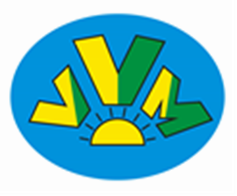 MOKINIŲ, GYVENANČIŲ MOKYKLOS APTARNAVIMO TERITORIJOJE IR  KVIEČIAMŲ MOKYTIS   VILNIAUS VIRŠULIŠKIŲ MOKYKLOS 1-OJE KLASĖJE, SĄRAŠASEil. Nr.Prašymo Reg. Nr.Asmens, pageidaujančio mokytis, vardas ir pavardėPriėmimo komisijos posėdžio nutarimas8501SIMAS VASILIJAVASPRIIMTAS5812DEIMANTĖ JARMUŠKAITĖPRIIMTA14127LINA PAVLOVAITĖPRIIMTA4542SAULĖ JURGELEVIČIŪTĖPRIIMTA6809ENRIKA BAKLANOVAPRIIMTA6810ERIKA BAKLANOVAPRIIMTA7011ALEKSANDRA SAMARSKAJAPRIIMTA2515GUSTĖ PATAPOVAITĖPRIIMTA5477JONAS ZABURASPRIIMTAS5870KAMILĖ PUNDINAITĖPRIIMTA6801UGNIUS BALNYSPRIIMTAS10102BENAS GIRIJOTASPRIIMTAS10566SIMONA CHARSIKAPRIIMTA2223RAIGARDAS SIRIUSPRIIMTAS2985ROBERTA BIČKAUSKAITĖPRIIMTA3424SOFIA GRĖK SANCHEZ CASTELLANOSPRIIMTA3500JAKOV ŠEPELPRIIMTAS4995JUSTĖ KRINICKAITĖPRIIMTA5635VALDONĖ LOPŠAITYTĖPRIIMTA6999ATĖNĖ DOCKEVIČIŪTĖPRIIMTA7156MAJUS LIOGISPRIIMTAS7210KRISTIJONAS DIMSKISPRIIMTAS8201INGRIDA TYŠEVIČPRIIMTA10043MAŽVYDAS EŽERSKISPRIIMTAS10068KOTRYNA KONDRATAITĖPRIIMTA10184MARTYNA JASEVIČIŪTĖPRIIMTA10381GYTĖ PERLYTĖPRIIMTA11448MILDA DAMBRAVAITĖPRIIMTA11762DOVYDAS DIKASPRIIMTAS11819ROKAS MARCALISPRIIMTAS13586EDGARAS PAŠIUŠISPRIIMTAS12045BENEDYKT JUREVIČPRIIMTAS14851MAJUS MATAS SUCKELISPRIIMTAS321DEIVIDAS BRADULISPRIIMTAS655MARTYNA SIRVYDYTĖPRIIMTA778ERNESTAS ŽUKAUSKASPRIIMTAS1567LIUCIJUS BEREIŠISPRIIMTAS1649GINTARĖ KRIVICKAITĖPRIIMTA1881SILVIJA PLEŠAKAITĖPRIIMTA2107MARTYNAS OŽIŪNASPRIIMTAS2139JUOZAS MAZĖTISPRIIMTAS2747RUGILĖ KAŽEMĖKAITĖPRIIMTA2802GINTARĖ AUŽELYTĖPRIIMTA2925LEONARDAS LEVANDAVIČIUSPRIIMTAS3044EMILIS VALIUKASPRIIMTAS3073KAMILA VALIUKAITĖPRIIMTA3224MEDEINA PŠEVLUCKAITĖPRIIMTA3236TAJUS LUKOŠEVIČIUSPRIIMTAS3457EMILIJA PETROVSKAJAPRIIMTA3645PAULIUS BALIŪNISPRIIMTAS4354NIKITA BORISOVPRIIMTAS4484KOSTAS RAGELSKISPRIIMTAS4973EMILIJA MURAUSKAITĖPRIIMTA5167EMILIJA KLIMAŠAUSKAITĖPRIIMTA5285MIGLĖ PRAVILONYTĖPRIIMTA5310LAURITA IVAŠKAITĖPRIIMTA5433MATAS ŠERELISPRIIMTAS5682AKVILĖ KISIELIŪTĖPRIIMTA5712EVELINA KUMIŠČOPRIIMTA6297NERIJUS BALAIKAPRIIMTAS6485ELLIOT DAŠKUSPRIIMTAS8222LEONAS LAUŽIKASPRIIMTAS8384ADRIANA VALANTINAITĖPRIIMTA854DEIMANTĖ STAIGYTĖPRIIMTA10803VAIVA DILYTĖPRIIMTA11442AUSTĖJA RUDAITYTĖPRIIMTA11884RŪTA JANAVIČIŪTĖPRIIMTA12651DOVYDAS DAILYDAPRIIMTAS12928ELENA KARBAUSKĖPRIIMTA13053ALEKSANDRAS MICKEVIČPRIIMTAS13273ARIJUS KASPARAVIČIUSPRIIMTAS13635RAPOLAS ŽILINSKASPRIIMTAS14376KAMILA STAFURSKAJAPRIIMTA4644MILANA KIVYLIŪTĖPRIIMTA6038EVA JOCYTĖPRIIMTA10890UGNĖ ŠIMKUTĖPRIIMTA